Math 10C	Name: _______________________________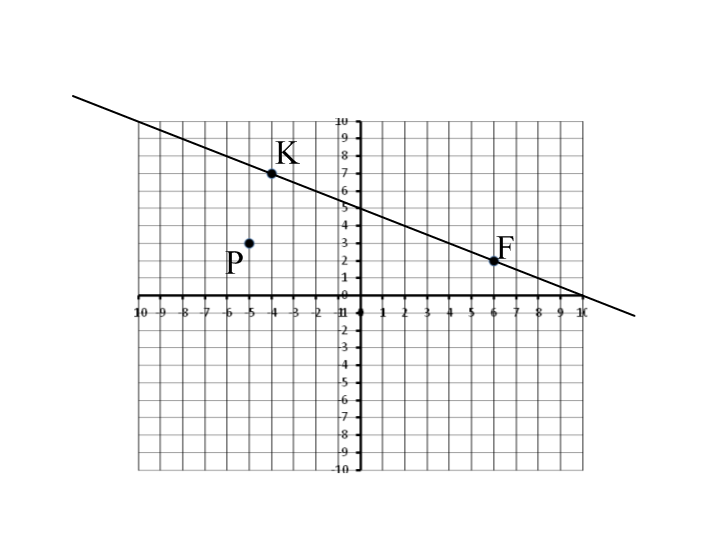 Slopes, Equations and Points	Date: _______________________________Given the line KF:Find the slope of KF.Draw a line through point P that is parallel to KF.What is the equation of line KF? Use the Ax+By+C=0 format. Solve the following to find points on the line:If  x =0If  y =0 Rearrange the equation so it is in the format:  y = 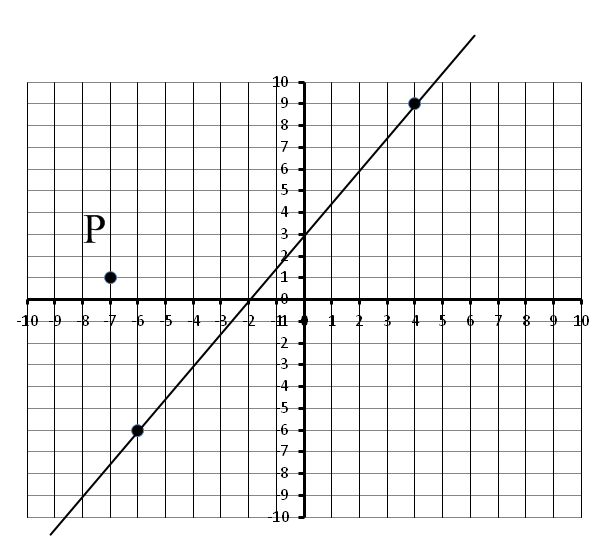 Given the line. Find the slope.Draw a line through point P that is parallel to the given line.What is the equation of the given line? Use the Ax+By+C=0 format. Solve the following to find points on the line:If  x =0If  y =0 Rearrange the equation so it is in the format:  y =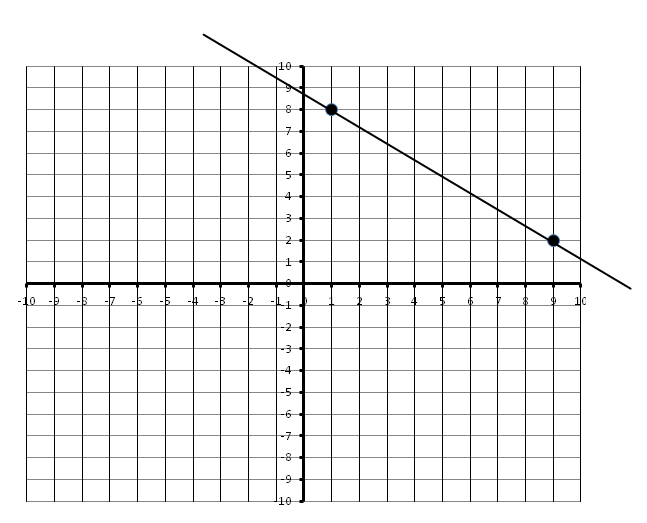 Given the line passing through two points (1,8) and (9,2). Find the slope.What would the slope of a line perpendicular to the given line?Draw a line through point P (0,4) that is perpendicular to the given line.What is the equation of the line through P? Use the Ax+By+C=0 format. Solve the following to find points on the line:If  x =0If  y =0 Rearrange the equation so it is in the format:  y =Given two points (-4,-8) and (-1,-4).  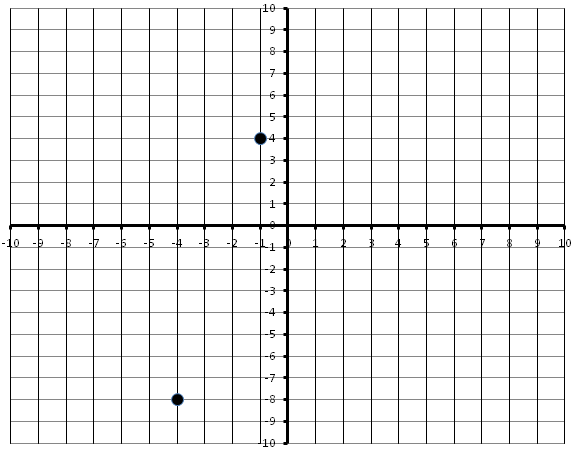 Find the slope of the line joining these two points. What is the slope of a line perpendicular to a line through the given points?Draw a line through point P (-8,4) that is perpendicular to a line through the given points.What is the equation of the line through P? Use the Ax+By+C=0 format. Solve the following to find points on the line:If  x =0If  y =0 Rearrange the equation so it is in the format:  y =